Counting in 2’s, 5’s and 10’sPractise counting in 2’s, 5’s and 10’s. Try your best to fill in the missing numbers. If you get stuck, use the 100 square below to help.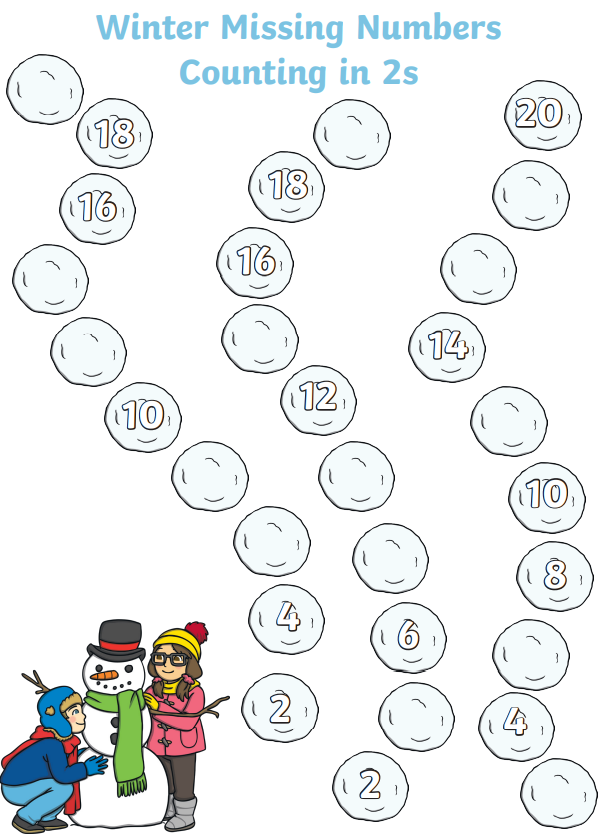 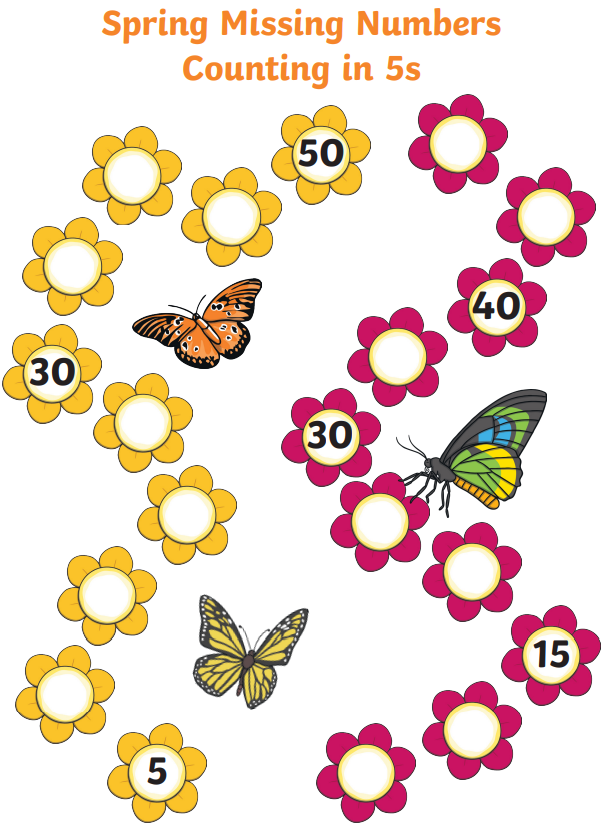 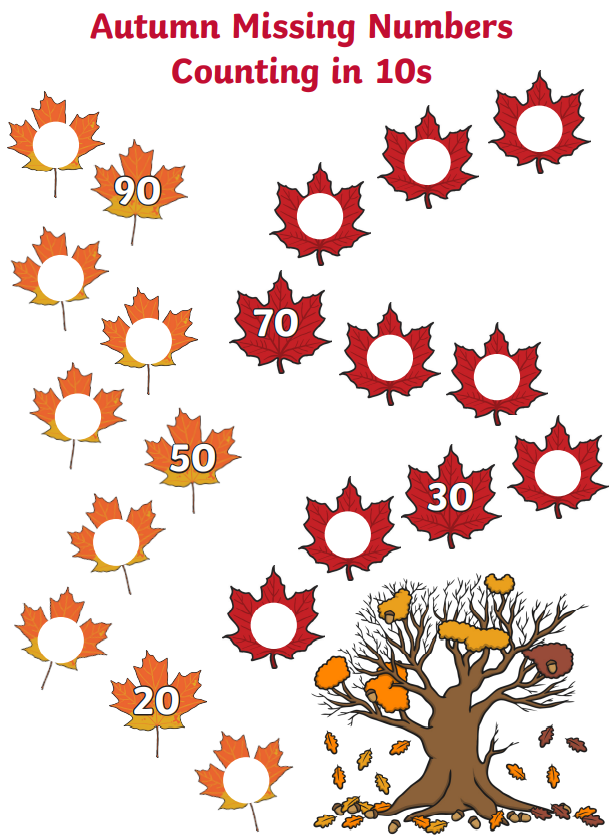 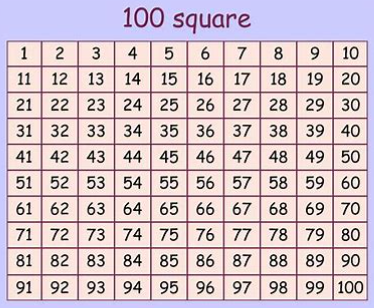 